GMG ColorProof 5.11 bringt erstmals automatische Update-Benachrichtigungen   GMG präsentiert mit GMG ColorProof 5.11 erstmals eine Version, die automatische Benachrichtigungen über neue Softwareupdates bietet. Die sogenannten Patches können ganz einfach direkt aus der Anwendung heraus installiert werden. Außerdem können Kunden sich mit dem Update auf die Adobe PDF Print Engine 5.1 über mehr Kompatibilität mit aktuellsten Adobe Produkten freuen. Tübingen, Deutschland (23. Mai 2019) – Farbmanagement-Experte GMG präsentiert eine neue Version der bekannten Proofing-Lösung GMG ColorProof. Zahlreiche und ausgefeilte Neuerungen zahlen sich für den Anwender auf unterschiedlichste Weise aus, wie Jens Bloeck, Produktmanager, berichtet: „Die automatische Benachrichtigung bei neuen Patches mag simpel klingen, und doch ist sie ein wichtiges Tool für den Workflow und den täglichen Arbeitsablauf. Auch das Update auf Adobe PDF Print Engine 5.1 ist ein Gewinn – es ermöglicht unseren Kunden, sich auf Augenhöhe mit dem technischen Fortschritt zu bewegen.“  Automatisierte Patch-Benachrichtigungen GMG ColorProof 5.11 kündigt neue Patches beim Start automatisch an. Durch einen einzigen Klick wird das Patch nicht nur installiert, sondern auch der benötige Neustart der Software ausgeführt. Das neue Feature bietet einen klaren Nutzen für alle Anwender – manuelles Downloaden, Installieren und Neustarten entfällt. Auch wird kein Patch verpasst, während sich der Aufwand für den Benutzer auf ein Minimum reduziert. Um dabei den Zeitfaktor möglichst gering zu halten und den Arbeitsfluss nicht zu unterbrechen, werden größere Software-Updates separat behandelt. Gleichzeitig bleibt die Entscheidung, wann Patches installiert werden, beim Nutzer: Die Option auf eine spätere Installation ist selbstverständlich gegeben. Adobe PDF Print Engine 5.1Durch GMG ColorProof 5.11 wird die Kompatibilität mit den aktuellsten Adobe Produkten sichergestellt, um dem Stand der Technik gerecht zu werden und gleichbleibende Resultate liefern zu können. Der in GMG ColorProof integrierte RIP basiert auf der Adobe PDF Print Engine (APPE) und entspricht mit dem Update auf APPE 5.1 dem neuesten Standard. Nutzern von GMG ColorProof 5.11 steht folglich die jüngste PDF 2.0-Technologie zur Verfügung, deren Vorteile klar überzeugen: Sowohl im Digital- als auch im Akzidenzdruck kann dank APPE 5.1 das volle Potential durch Funktionen wie beispielsweise Spektraldaten für Sonderfarben oder Schwarzpunktkompensation ausgeschöpft werden. Jobs und Drucker immer und überall im Blick mit GMG ColorProof GO Das neue webbasierte Proofing-Tool GMG ColorProof GO, das mit der letzten Version von GMG ColorProof erstmals veröffentlicht wurde, ermöglicht den Nutzern die standortunabhängige Überwachung ihrer Jobverarbeitung und Drucker. Die Jobliste beinhaltet neben Jobname, Drucker und dem aktuellen Status nun auch Details wie Bildnamen, Proof-Bedingungen, Verifizierungsstatus, Dimensionen und Farbkanäle. In der Ansicht der Drucker werden alle Geräte aufgelistet, die an GMG ColorProof angebunden sind und wie der aktuelle Kalibrierungsstatus des Druckers ist. Auf einen Blick können außerdem Benutzer, Standorte und deren Berechtigungen gesichtet werden.Mehr Informationen zu GMG ColorProof finden Sie hier: https://www.gmgcolor.com/de/produkte/colorproof/  EndeZur sofortigen Veröffentlichung Über GMG: GMG ist ein führender Entwickler und Anbieter von hochwertigen Farbmanagement-Softwarelösungen. Das Unternehmen wurde 1984 mit Sitz in Tübingen gegründet. Mit mehr als 35 Jahren Erfahrung in der grafischen Industrie ist die Marke GMG ein Garant für qualitativ hochwertige Lösungen rund um das Thema Farbe. GMG hat sich zum Ziel gesetzt, Komplettlösungen für die Standardisierung und Vereinfachung des Farbmanagement-Workflows zu liefern, um konsistente Farben auf allen Medien und in allen Druckverfahren zu erzielen. Heute sind mehr als 12.000 Systeme bei Kunden weltweit im Einsatz. Diese Kunden kommen aus zahlreichen Industriezweigen und Anwendungsbereichen. Zu ihnen gehören unter anderem Werbeagenturen, Prepress-Unternehmen, Druckereien für Offset-, Flexo-, Verpackungs-, Digital- und Großformatdruck sowie Tiefdruckunternehmen. GMG wird durch Niederlassungen und Vertragshändler in aller Welt vertreten.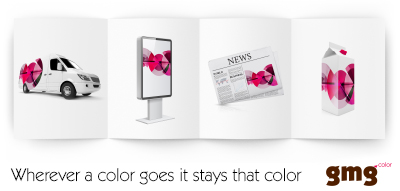 © 2019 GMG GmbH & Co. KG. GMG, das GMG-Logo und bestimmte Produktbezeichnungen sind eingetragene Marken oder Marken der GMG GmbH & Co. KG. Alle anderen Bezeichnungen und Produkte sind eingetragene Marken oder Marken der jeweiligen Firma. Änderungen technischer und sonstiger Art vorbehalten.Weitere Informationen unter www.gmgcolor.com, www.facebook.com/gmgcolor.en, http://twitter.com/gmgcoloruk, www.linkedin.com/company/gmgContacts:GMG GmbH & Co. KG			Press contact:			Press contact Americas:Phone: + 49 (0) 7071 938 74-0		Michael Grass			Irvin PressFax: + 49 (0) 7071 938 74-22			AD Communications		Press +E-mail: pr@gmgcolor.com			Phone: + 44 (0) 1372 464470		Phone: +1 508-384-3660                                                                                 E-mail: mgrass@adcomms.co.uk	E-mail: irv@press-plus.com